Full Name:		Smile Welfare Organization.Acronym:		(SWO)Legal Status:	SWO is formally registered with Social Welfare Directorate Government of Punjab under the Voluntary Social Welfare Agencies (Registration and Control) Ordinance 1961 (XLVI OF 1961). Registration No: 	78/DO/SW/TTS/12	Dated: May-16-2012Bank Details:		National Bank of Pakistan Katchery Bazar Kamalia.							Account Title. Smile Welfare Organization								Ac # 003962-5 												Branch Code 1734	CONTACT DETAILS:SWO Head Office:	House # 504/A-Abbas Block Mustafa Town Wahdat Road Lahore Landline: 0092-423-5420504 Cell: +92 343 8787929, +92 300 6599577, 	+92 321 6567757Field  Office:	 Barketh Colony Chung Multan Road Lahore near Darbar Adalat Shah  Cell: +923438787929, +923074111228E-mail:				smileswo@gmail.com			Contact Person:			Syed Faisal AliDesignation:			CEOContact No:			0343-8787929STAFF PORTFOLIOManagement Staff		2	Professional Staff		3Support Staff		1	Total Staff Strength 	6Volunteers			25Board Members		9Introduction:SMILE WELFARE ORGANIZATION is an initiative of local intellectuals including lawyers, government officials and civil society activists. The majority of its founders belong to the business class of the local community already involved in the social development of the community. To give their efforts an achievable goal with clear direction Smile Welfare Organization was registered under Voluntary Social Welfare Agencies Ordinance 1961 in 2012.SMILE works without any discrimination against caste, religion, creed and political affiliations. Vision:Smile and envisions a society where every individual enjoys his/her rights. “We dream to bring SMILE to as many faces as we can in this world” Mission:Smile strives to achieve the full human potential according to capacity and capability of individuals. Smile works to word achieving peace, harmony and prosperity with community participationObjectives:To provide health and educational facilities to the poor segments of societyTo advocate for the rights of poor of the poorestTo permute the rights of women based on gender equity and equality.To works achieving environmentally sensitive sustainable developmentTo promote constructive dialogue on social harmonyTo work for natural resources management/environmental protectionTo exploit the talents of associated civil society organizations and of communities through  participation    To provide opportunities of socio-economic development to marginalized communities through human, financial and natural resource mobilization.ORGANIZATIONAL CORE VALUES:No discrimination on the basis of religion, caste, creed, color, class, ethnicity, language or gender;Peace and tolerance as pre-requisites for development and social change;Respecting diversity;Promoting democratic values at all levels;Zero tolerance for corruption and for any actions that may put the image and goodwill of the organization at stake;Across the board accountability; Responsive to community needs and quality conscious in  all aspects of our work; Striving to protect the environment and increase awareness in this regard;Legal Status:THEMATIC AREAS:HUMAN RIGHTSGOVERNANCE ENVIORMNENT PROTECTIONSUSTAINABLE  DEVOLPMENT HEALTH AND EDUCATIONDISASTER/EMERGENCY RELIEFAGRICULTURE/FOODRAPE AND VOILANCEDRUG ABUSEGeographical Coverage:SWO is currently working in selected urban and semi urban communities of district Lahore, Punjab, Pakistan. Program Experience:Currently SWO is implementing the following programs within its mission framework:. 1-SWO is currently running a women and child resource centre in Barket colony Chung district Lahore.2-SWO IS running a Charity school in chung district Lahore.3-SWO is working and empowering women in democracy and governance rules  Technical Resources: S.W.O has a network of computer system fully equipped with /Inkjet/Laser Printers, scanners etc to meet the current professional, technical and administrative requirements of the organization such as design, drafting, Word-processing, data analysis and research, project management, finance and general computing. Internet facility is also available to meet the requirement of latest sources of communication.Future Plans:Capacity BuildingDisaster ManagementEmergencies and ReliefChild ProtectionNatural Resource ManagementDemocracy and governanceAdvocacy on water, environment and child rights issuesStrengthen organizational and staff capacityEXECUTIVE BODYADVISORY BOARD SMILE WELFARE ORGANIZATIONPast Performance: Awareness Seminar on “Harmful Effects of Drugs”Smile has started equal human rights campaign in private school level in Kamalia (district Toba Take Sing). Through this campaign 500 girls students were sensitize about the women fundamental rights. Smile has successfully raised women issues at district city ( Tobe Take Sing) in two peace walks. Every walks consisting of 250 to 300 women, which is major success of the organization. The women holding different banners play cards and posters depicting their demand for the restoration of their fundamental human rights.Smile has arranged 02 communities meeting on the right of Tran’s gender. The meetings conducted in the target district. There are 100 to 150 Tran’s people in each meeting who were made aware of their rights and effective participation in community development. It is another achievement of the organization.     Partner Organization: 1-Punjab NGOs coordination council (PNCC)2-South Punjab NGOs Forum (SPNF)3-Public Welfare Organization (PWO), Lodhra, Punjab4-Serve The Nation (STN) Faisalabad5-Harmony foundation (HF) Faisalabad, PunjabS. No.NameDESIGNATIONQUALIFICATIONADRESSSYED FAISAL AliCEOB.A KamaliaSYED KAZIM ALI Senior vice presidentBS(HONS),LAWYER KamaliaADNAN SIRAJ Vice presidentM.B.A KamaliaKAMAL HAIDER General secretary B.A.B.edKamaliaHAIDER ALIJoint secretaryM.A (sociology)LahoreM.ISMAILFinance SecretaryF.AKamaliaSYED AHMAD RAZA SHAHInformation secretaryB.ASahiwalM.SADIQ KHANMember F.AKamaliaALI AKBARMemberM.B.AKamaliaS.NoName of person ProfessionQualification 1Adnan tarar Businessman B.A(hons),L.L.B2Adnan FaisalProgressive Farmer B.A (hons),L.L.B3Tahir Mehmood Progressive FarmerB.A (hons),L.L.B4Saima RaniBusinessmanB.S(hons)5Rama Zafar BusinessmanB.S(hons)6Sohail AhmadBusinessmanB.A(hons)7Razi ul HaqProgressive FarmerB.S (hons)8Mohsin WaleedBussines manB.S(hons)9Hafiz Arslan Progressive FarmerB.S(hons)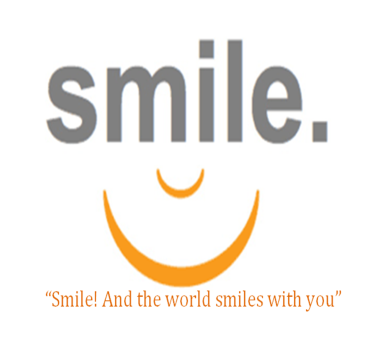 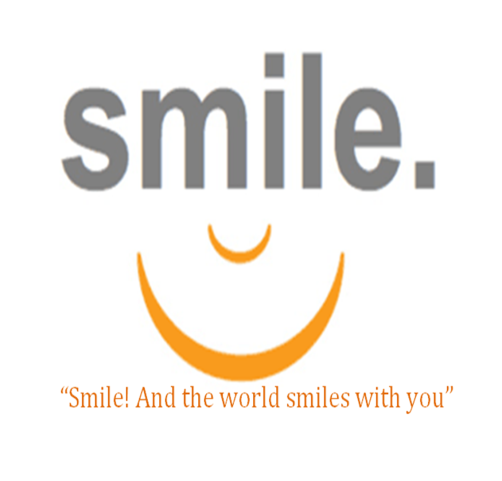 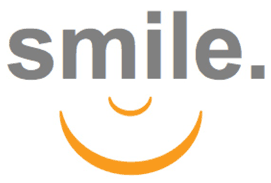 